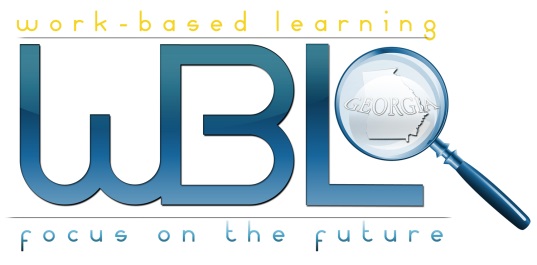 Name:  ______________________________		Employability Skills Area:  College and Career ReadinessAssignment Name:  Career InterestsCareer InterestsYou may not be looking for a job right now, but someday you will be.  Your career interests will affect your educational decisions.  If you want to be happy (and who doesn’t?), find an occupation that interests you.Listed below are 13 interest areas.  Follow these instructions:Read each description.Check any that interest you.Select the three interest areas you find most interesting.Put “1” next to the area that interests you most, “2” by the next most interesting, and “3” by your third choice.After you think about these job interest areas, start thinking about specific jobs and complete the following worksheet.My Career InterestsMy Career InterestsArts, Entertainment, and Media.  I am interested in expressing my feelings and ideas creatively.  I am interested in communicating news and information.  I am interested in performing.Science, Math, and Engineering.  I am interested in researching and analyzing scientific, mathematical, engineering, and technological information.  I am interested in applying what I know to problems in the real world, the environment, world societies, medicine, and the life and natural sciences.  I am interested in working with and manipulating data.  I am interested in using technology and computers.Plants and Animals.  I am interested in working with plants and animals, usually outdoors.Law, Law Enforcement, and Public Safety.  I am interested in protecting people.  I am interested in protecting people’s rights and property.  I am interested in using authority and in inspecting or monitoring.Mechanics, Installers, and Repairers.  I am interested in mechanical, electrical, or electronic principles.  I am interested in using machines or hand tools.Construction, Mining, and Drilling.  I am interested in buildings and other structures.  I am interested in using mechanical devices to drill or excavate.Transportation.  I am interested in repetitive, concrete, organized activities.  I am interested in working in a factory.Business Detail.  I am interested in organized, clearly defined activities.  I am interested in being accurate.  I am interested in details.  I am interested in working in an office.Sales and Marketing.  I am interested in persuading people to purchase something.  I am interested in selling and promoting a product or service.Recreation, Travel, and Other Services.  I am interested in meeting the personal needs of other people.  I am interested in providing travelers with cleanliness, good food and drinks, recreation, and a comfortable place to stay.Education and Social Service.  I am interested in teaching people.  I am interested in helping people improve their social or spiritual well-being.General Management and Support.  I am interested in making an organization run smoothly.Medical and Health Services.  I am interested in helping people be healthy.Jobs That Interest MeJobs That Interest MeJobs I could get with the skills and 
knowledge I have nowJobs that interest me but that would
require additional training, education 
or experience.1.1.2.2.3.3.4.4.